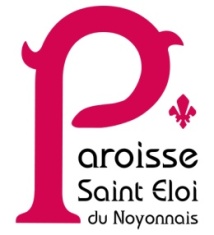 Samedi Saint10h-12h21 hCONFESSIONS : 10h- 12h  ET  14h-15h à la CathédraleVigile Pascale à la CathédraleDimanche 21 AvrilLa Résurrection du Seigneur2ème quête : Pélerins de LourdesSolennité   Blanc9h309h309h3010h3011h12hMesse à SALENCY (Messe latine) : pour le repos de l’âme de Georges et Paulette TRIBOUT, Michel LASSIEUR et Olivier LASSIEURMesse à PONT l’EVEQUE : pour Jeanine POIREL, Jean GELPERMesse à CRISOLLES : pour Antonio FELGAR AMARO, Christiane FLAMENT, Jean Luc VAN BRENZEGEN.Messe à la Cathédrale pour Jacques THEVENIN, Hilaire AGELAN, Mathieu DREUX, Fam. BARBOSA., Fam. DESCHAMPS-SITARZ POLUNAK , Et pour Jeanne OGER, inhumée cette semaine.Messe à BABOEUF : pour Nicole DORE, Michel GOCHNOBaptême à la Cathédrale : Théo LAMIEL    LUNDI de PAQUES                   Blanc10h30Messe à la Cathédrale        Mardi 23 Avril                         Blanc9hMesse à la Cathédrale pour Francis KIMPE      Mercredi 24 Avril                         Blanc9h14h30Messe à la Cathédrale pour Philippe LEBALLEUR et ses parentsMesse à Orpéa         Jeudi  25 Avril                     Blanc9hMesse à la Cathédrale  pour Chantal BOUDRYVendredi 26 Avril                             Blanc     9hMesse à la Cathédrale pour Régine MARQUILLY et sa FamilleSamedi 27 Avril                       Blanc10 h12 h18h3018h1519hMesse à la CathédraleAdoration et confessions à la Cathédrale (jusqu’à midi)Baptême à la Cathédrale de Léna PEDOTTIMesse à BEHERICOURT : pour Jean LANOISELEEBaptême à la Cathédrale de Angelo CARVALHO DACOSTA, Taïs RIOS DACAMARA, Lenzo PELLARIM.Messe anticipée du dimanche à la Cathédrale.Dimanche 28 Avril2ème Dimanche de PâquesDimanche de la Miséricorde Divine     2ème quête :          Aumônerie de l’Hôpital                         Blanc9h309h3010h3018h30Messe à CHIRY-OURSCAMP : pour Evelyne TIRROLOY, Joseph OLEJNIKMesse à BEAURAINS : pour Jeanne MOREAUMesse à la Cathédrale : présence de l’Amicale du16°Dragons et du 7°Cuirassiers …pour André GOSSE, Jean MOREAU, Françoise DARCHY, Capitane André LAPORTE, Jean-François et Nadine KAISER et Sandrine RUFFINIBaptêmes  enfants âge scolaire pendant la messe.Messe Latine à SALENCY en l’honneur de St François d’ASSISE et de St Médard   A NOTERA NOTERA NOTERLundi 22 Avril Tirage des billets de Lourdes après la messe de 10h30 - Cathédrale Tirage des billets de Lourdes après la messe de 10h30 - CathédraleMardi 23 AvrilLes Actes des Apôtres –  de 19h à 21h30   Salles Paroissiales Les Actes des Apôtres –  de 19h à 21h30   Salles Paroissiales Samedi 27 AvrilRetraite des Jeunes en vue de la Confirmation – Carmel de JONQUIERESRetraite des Jeunes en vue de la Confirmation – Carmel de JONQUIERESSamedi 4 MaiJournée spirituelle au Carmel de Jonquières  10h – 16h30Journée spirituelle au Carmel de Jonquières  10h – 16h30         17- 19 Mai                FORUM Jeunes PROS  ( 25-35 ans)     – «  Mon Ambition, réussir et faire réussir »-  Abbaye d’ OURSCAMP                FORUM Jeunes PROS  ( 25-35 ans)     – «  Mon Ambition, réussir et faire réussir »-  Abbaye d’ OURSCAMP